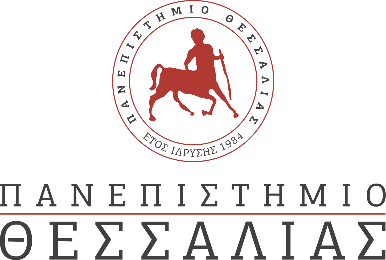  «ΑΝΟΙΧΤΕΣ ΘΥΡΕΣ» ΑΚΑΔΗΜΑΪΚΟ ΕΤΟΣ 2022-2023ΣΧΟΛΗ ΟΙΚΟΝΟΜΙΚΩΝ & ΔΙΟΙΚΗΤΙΚΩΝ ΕΠΙΣΤΗΜΩΝΤμήμα Λογιστικής και Χρηματοοικονομικής(Γαιόπολις, 41 500, Λάρισα)ΩΡΟΛΟΓΙΟ ΠΡΟΓΡΑΜΜΑΠΕΡΙΕΧΟΜΕΝΟ ΠΑΡΟΥΣΙΑΣΕΩΝ – ΕΠΙΔΕΙΞΕΩΝΔευτέρα 06/03: 11.00-12.00 – «Μονοπάτια Σταδιοδρομίας για όσους σπουδάζουν Λογιστική και Χρηματοοικονομικά», Παρουσίαση του Τμήματος Λογιστικής και Χρηματοοικονομικής
Τρίτη 07/03: 12.00-13.00 – Παρουσίαση του Τμήματος Λογιστικής και Χρηματοοικονομικής (περιήγηση στις εγκαταστάσεις, παρουσιάσεις από Μέλη ΔΕΠ και φοιτητές)
Πέμπτη 09/03: 12.00-13.00 – Παρουσίαση του Τμήματος Λογιστικής και Χρηματοοικονομικής (περιήγηση στις εγκαταστάσεις, παρουσιάσεις από Μέλη ΔΕΠ και φοιτητές) 
Ο χώρος υποδοχής και για τις τρεις εκδηλώσεις είναι η: Είσοδος Κεντρικού Κτηρίου (Θυρωρείο)
